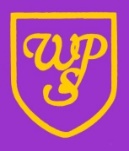 Wibsey Primary SchoolTel: 01274 678016/775545Headteacher: Mr N M CooperYear 5 Cooking ClubAfter the success of the last eight years, we have decided to run the club again this year and open it up to year 5 children. This will take place on Fridays from 3.30pm - 5pm. Every half term the group of children will change to enable as many pupils as possible to take part. As a cooking club we have previously participated in Bradford’s Market Challenge and won The Best Team Award, which we are extremely proud of. We also host a successful stall at the Christmas fair, where we sell our delicious biscuits and help raise money to buy ingredients and equipment for the cooking club. However, to enable all pupils to enjoy this opportunity, we are asking for £1 contribution towards the cost of ingredients per week. This will need to be paid at the beginning of the half term.If your child is interested in joining the cooking club this year then please fill out the information below and return to either Mrs Smith or Miss Cooke as soon as possible.  We will pick the children’s names out of a hat and they will start cooking club after half term. If your child does not get chosen this term then their name will be left in the hat ready for the new term. We look forward to another successful year of cookingMrs Smith and Miss Cooke------------------------------------------------------------------------------------------------I would like my child ………………………………………………… in class…………..…. to join the Cooking Club on Fridays afterschool and will pick them up promptly at 5pm from the main entrance if they are chosen.Signed ………………………………………..  Date ………………………………